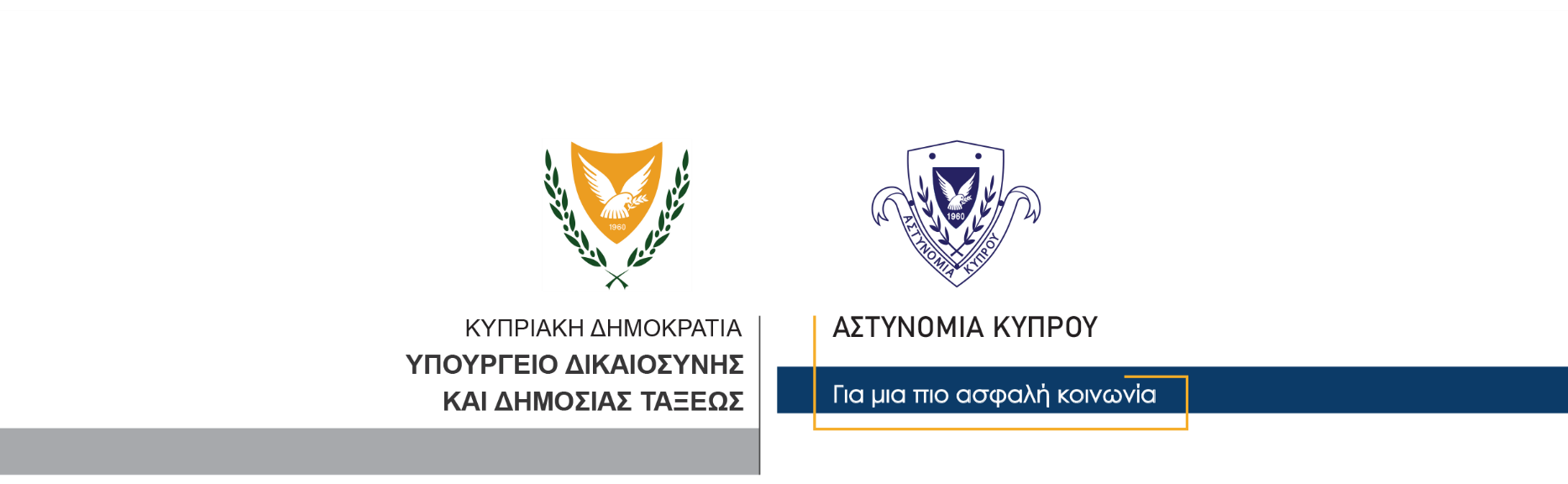 05 Φεβρουαρίου, 2023  Δελτίο Τύπου 1Ένοπλη ληστεία  	Υπόθεση ένοπλης ληστείας διερευνά η Αστυνομία στη Λευκωσία. Συγκεκριμένα, γύρω στις 11 χθες βράδυ, σύμφωνα με καταγγελία που έγινε στην Αστυνομία, δύο άγνωστα πρόσωπα εισήλθαν σε υποστατικό στη Λευκωσία και υπό την απειλή πιστολιού απέσπασαν χρηματικό ποσό από το ταμείο.  	Εκείνη τη στιγμή, εντός του υποστατικού βρισκόταν ένας υπάλληλος. Οι δύο δράστες περιγράφονται ως κανονικής σωματικής διάπλασης, ύψους 1.70-1.75μ. περίπου και φορούσαν κράνη μοτοσικλέτας, γάντια και μαύρα ρούχα. Ο ένας εξ αυτών,  φορούσε κόκκινα αθλητικά παπούτσια.             Το ΤΑΕ Λευκωσίας διερευνά την υπόθεση. 		    Κλάδος ΕπικοινωνίαςΥποδιεύθυνση Επικοινωνίας Δημοσίων Σχέσεων & Κοινωνικής Ευθύνης